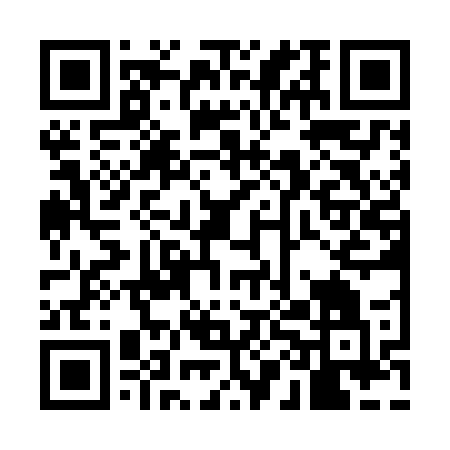 Ramadan times for Country Lake, Georgia, USAMon 11 Mar 2024 - Wed 10 Apr 2024High Latitude Method: Angle Based RulePrayer Calculation Method: Islamic Society of North AmericaAsar Calculation Method: ShafiPrayer times provided by https://www.salahtimes.comDateDayFajrSuhurSunriseDhuhrAsrIftarMaghribIsha11Mon6:456:457:541:485:117:447:448:5212Tue6:446:447:521:485:117:447:448:5313Wed6:436:437:511:485:117:457:458:5414Thu6:416:417:501:485:127:467:468:5415Fri6:406:407:481:475:127:477:478:5516Sat6:386:387:471:475:127:487:488:5617Sun6:376:377:461:475:137:487:488:5718Mon6:366:367:441:465:137:497:498:5819Tue6:346:347:431:465:137:507:508:5920Wed6:336:337:421:465:137:517:518:5921Thu6:316:317:401:465:147:517:519:0022Fri6:306:307:391:455:147:527:529:0123Sat6:296:297:371:455:147:537:539:0224Sun6:276:277:361:455:147:547:549:0325Mon6:266:267:351:445:157:547:549:0426Tue6:246:247:331:445:157:557:559:0427Wed6:236:237:321:445:157:567:569:0528Thu6:216:217:311:435:157:577:579:0629Fri6:206:207:291:435:157:577:579:0730Sat6:186:187:281:435:157:587:589:0831Sun6:176:177:271:435:167:597:599:091Mon6:166:167:251:425:168:008:009:102Tue6:146:147:241:425:168:008:009:103Wed6:136:137:231:425:168:018:019:114Thu6:116:117:211:415:168:028:029:125Fri6:106:107:201:415:168:038:039:136Sat6:086:087:191:415:168:048:049:147Sun6:076:077:171:415:178:048:049:158Mon6:056:057:161:405:178:058:059:169Tue6:046:047:151:405:178:068:069:1710Wed6:026:027:131:405:178:078:079:18